Всероссийская акция «Ночь кино» 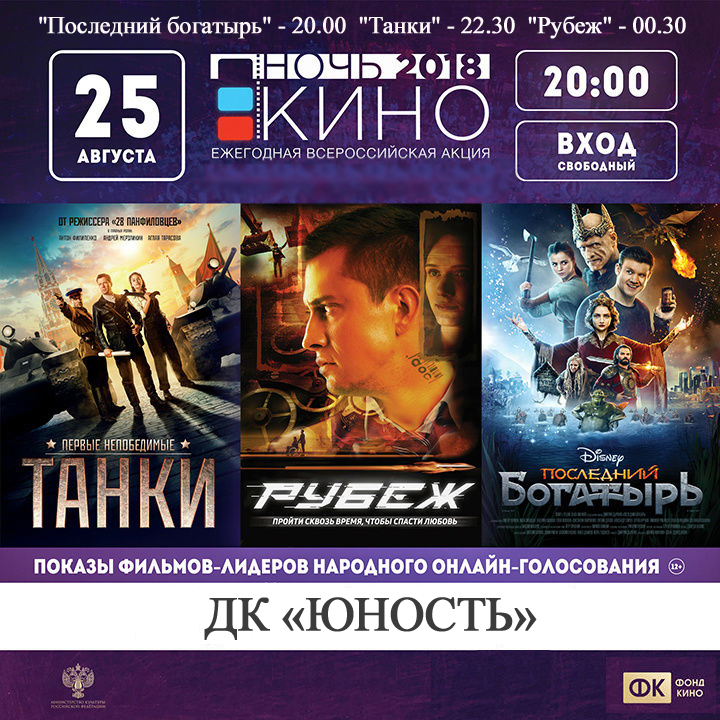 25 августа 2018 года в третий раз состоялась Всероссийская акция «Ночь кино», ставшая традиционным ежегодным кинособытием во всех регионах Российской Федерации. Акция стала аналогом «Ночи музеев» и «Ночи искусств».  Новая традиция зародилась в Год российского кино, и с тех пор обретает все больше единомышленников – всех тех, кто собирается у больших экранов своих городов и смотрит новые фильмы. Организаторы акции «Ночь кино» — Министерство культуры Российской Федерации, Фонд кино и портал культурного наследия и традиций России «Культура.РФ». В целях популяризации отечественного кинематографа в рамках акции муниципальным бюджетным учреждением «Дворец культуры «Юность» бесплатно были продемонстрированы три российских фильма, отобранных в результате всероссийского голосования - это «Последний богатырь» (режиссер Дмитрий Дьяченко), «Рубеж» (режиссер Дмитрий Тюрин), «Танки» (режиссер Ким Дружинин). Показ был начат в 20-00 и закончился далеко за полночь.Акция «Ночь кино» собрала всех желающих посвятить свой вечер Российскому кинематографу. МБУК «Дворец культуры «Юность»